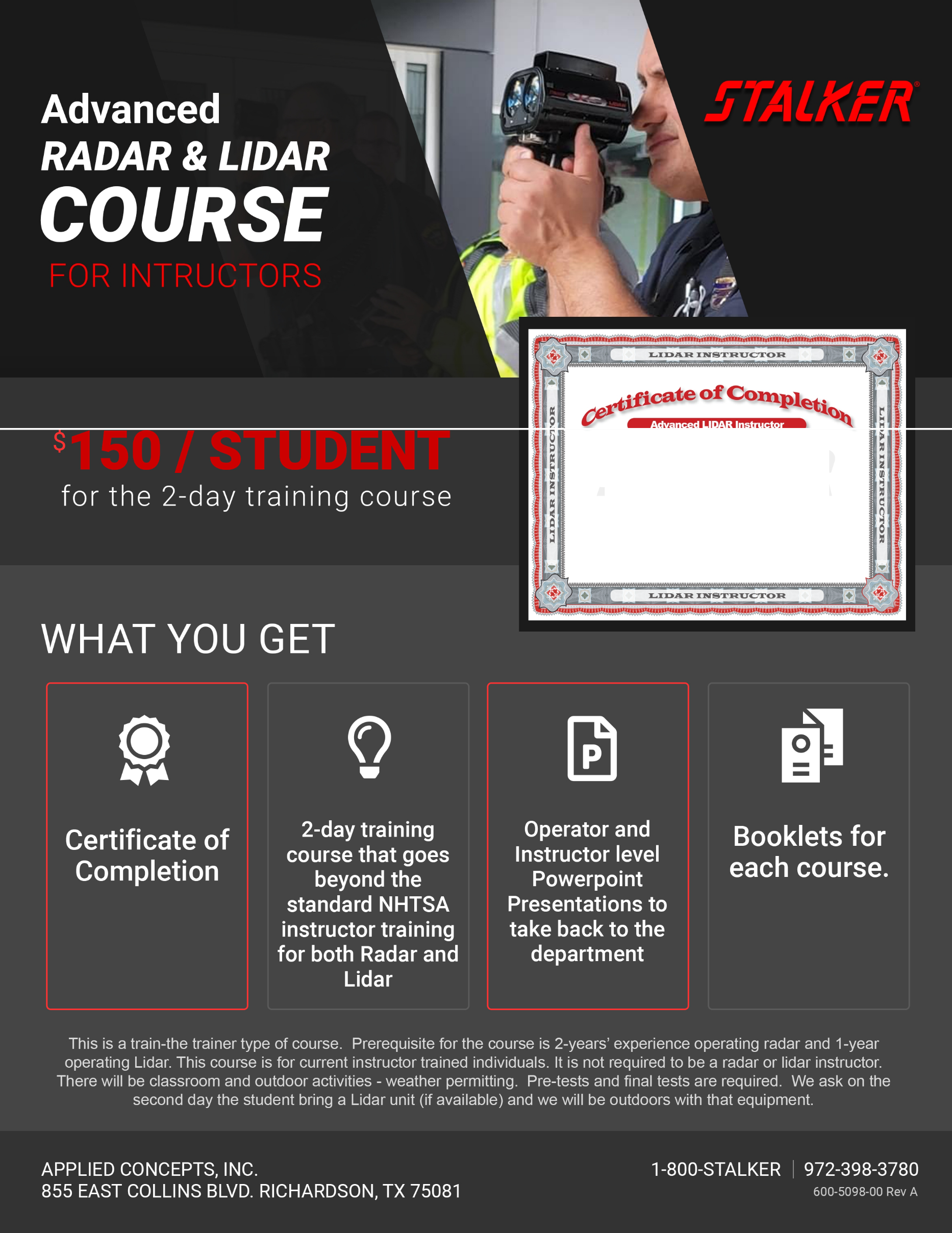 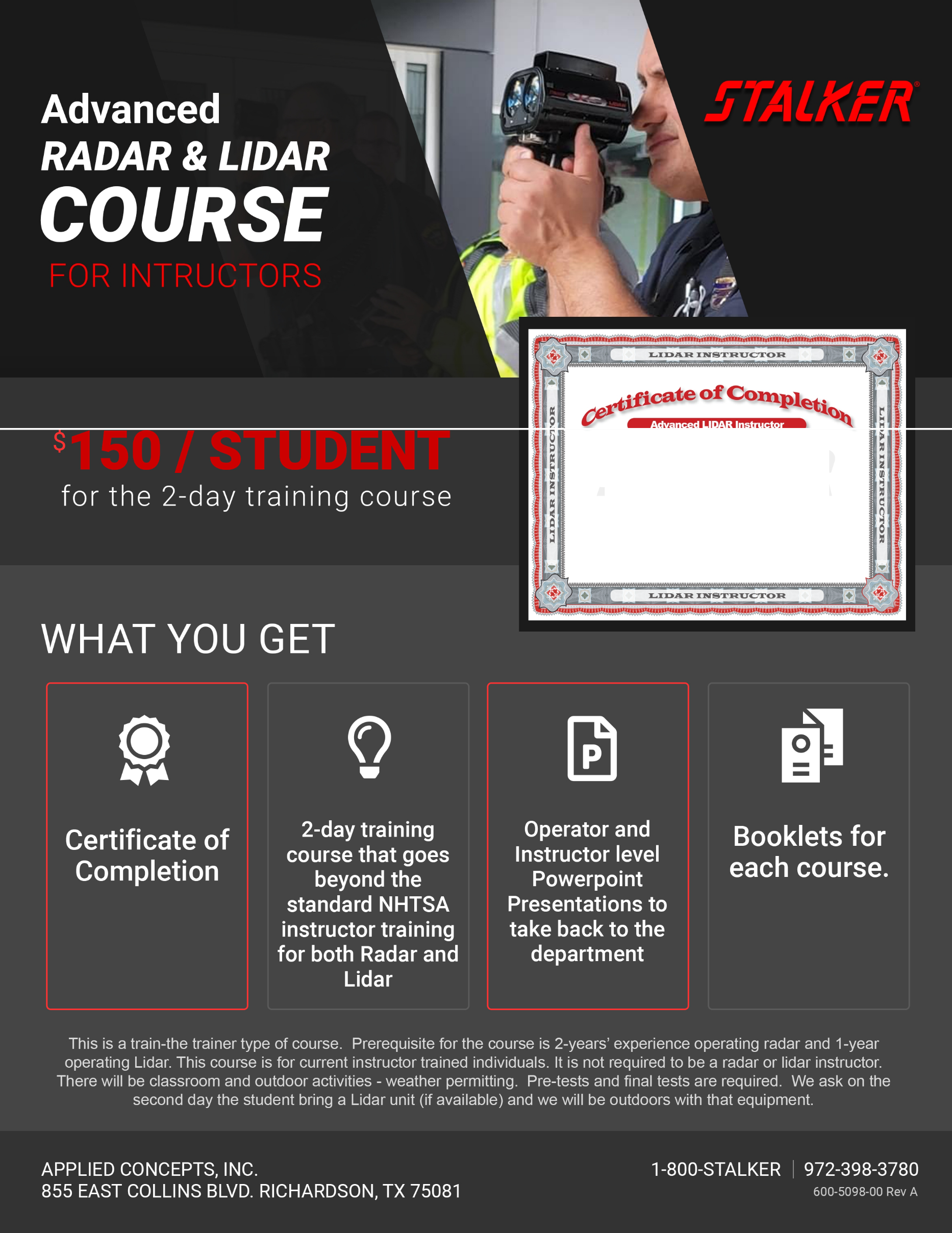 ssPAdvanced LIDAR Instructor 	Officer John Smith	 Metro Police Dept.DepartmentHassuc cessfu ly compleled a course of inst ruclioninlheo peralion ofpoli ce trafficll DAR andisd eemedqua lified to operate, instructolhersa ndtea ch othe rsas instructor.;in theoperalioooftrafficLIDARdevOOOStodeterminelhespeedofmovr>gvehicles